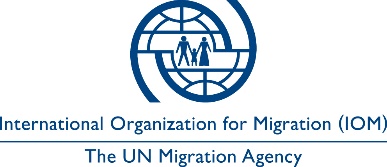 Open to Internal and External CandidatesEstablished in 1951, IOM is the leading inter-governmental organization in the field of migration and works closely with governmental, intergovernmental and non-governmental partners. IOM is dedicated to promoting humane and orderly migration for the benefit of all. It does so by providing services and advice to governments and migrants.Context: Almost a decade since the onset of hostilities in the eastern part of the country, Ukraine continues to deal with the major complexities that characterize its dynamic path towards nation-wide socio-economic recovery and decentralization. Amidst the escalation of hostilities of 2022, most of the recently empowered local administrations lack the capacities to assess and address the critical needs of their communities. The ambitious reform process must therefore be strengthened at the local level, be based on inclusive governance, and compounded with relief resources to be readily distributed upon need in the rapidly expanded crisis. In an effort to contribute towards more resilient Ukrainian communities, IOM works to facilitate the enhancement of gender-sensitive data gathering, inclusive decision-making, and participatory governance capacities at the local level in Ukraine. Under the overall supervision of the Chief of Mission and the Everyone Counts Project Manager, with the direct supervision of the Programme Manager (IM&MEL), the successful candidate will coordinate the implementation of select elements of IOM’s Everyone Counts Project activities in different regions across Ukraine and contribute to the broader Data and analytics programme with regards to strengthening national capacities for evidence-based policy-making, response and recovery efforts.Core Functions / Responsibilities: Assist in developing IOM’s partnership with key stakeholders in Ukraine, and particularly the State Statistics Services of Ukraine, Ministry of Social Policy, and Ministry of Reintegration of Occupied Territories, especially in efforts to deliver key material and capacity building support to these entities.Support liaison and coordination with local government entities, implementing partners, civil society and other stakeholders on issues related to evidence-based policymaking and programming at local and regional level. In coordination with the project implementation team, provide oversight for the activities to build capacity of partners, government officials, and local communities in regions of Ukraine selected for project implementation. Coordinate the overall implementation of data collection and analysis focused elements of the project, including the financial, logistical, administrative and technical aspects in accordance with IOM’s policies, practices and global standards as well as relevant requirements, guidelines and grant agreements. Monitor implementation of select project activities according to the work plan; support documentation and evaluation of results.Promote and contribute to the integration and mainstreaming of gender, protection, human rights and other pertinent cross-cutting issues into programme implementation.Coordinate the elaboration and dissemination of reports for donors, government and other relevant stakeholders ensuring timely submission and compliance with donor and IOM requirements.Undertake duty travel as required related to project implementation and monitoring. Participate in relevant conferences, working groups, workshops, steering committees, working groups, and other forumsContribute to awareness raising and visibility, press releases, website updates and other relevant information-sharing materials.  Contribute to identifying potential areas for project development and contribute to the development of new projects by selecting and summarizing background information, assessing the local context and drafting segments of project proposals.Perform such other duties as may assigned. Required Qualifications and ExperienceEducationBachelor’s degree in Political or Social Sciences, International Relations, Development Studies, Migration Studies, Human Rights, Law or related fields from an accredited academic institution with five years of relevant work experience;OR High school diploma or equivalent with at least seven years of relevant experience.Experience Experience in implementation of hromada/rayon-level and community-based activities (required);Experience in supporting implementation of development or humanitarian projects or programmes (desirable);Experience in implementation of projects or programmes focused on governance (desirable);Previous experience in liaising with governmental authorities, national/international institutions, United Nations agencies and/or non-governmental organizations;  (desirable).Previous experience in evidence-based decision/making or programming will be considered advantageous;Experience in working in development or humanitarian programmes will be considered advantageous;Prior work experience with international humanitarian organizations, non-government or government institutions/organization in a multi-cultural setting is an advantage.LanguagesFluency in English and Ukrainian is required. Required CompetenciesThe incumbent is expected to demonstrate the following values and competencies:Values - all IOM staff members must abide by and demonstrate these three values:Inclusion and respect for diversity: respects and promotes individual and cultural differences; encourages diversity and inclusion wherever possible.Integrity and transparency: maintains high ethical standards and acts in a manner consistent with organizational principles/rules and standards of conduct.Professionalism: demonstrates ability to work in a composed, competent and committed manner and exercises careful judgment in meeting day-to-day challenges.Core Competencies – behavioural indicators Teamwork: develops and promotes effective collaboration within and across units to achieve shared goals and optimize results.Delivering results: produces and delivers quality results in a service-oriented and timely manner; is action oriented and committed to achieving agreed outcomes.Managing and sharing knowledge: continuously seeks to learn, share knowledge and innovate.Accountability: takes ownership for achieving the Organization’s priorities and assumes responsibility for own action and delegated work.Communication: encourages and contributes to clear and open communication; explains complex matters in an informative, inspiring and motivational way.Managerial Competencies – behavioural indicators Leadership: provides a clear sense of direction, leads by example and demonstrates the ability to carry out the organization’s vision; assists others to realize and develop their potential.Empowering others & building trust: creates an atmosphere of trust and an enabling environment where staff can contribute their best and develop their potential.Strategic thinking and vision: works strategically to realize the Organization’s goals and communicates a clear strategic direction.OtherAny offer made to the candidate in relation to this special vacancy notice is subject to funding confirmation. Appointment will be subject to certification that the candidate is medically fit for appointment and security clearances. A prerequisite for taking up the position is legal residency in the country of the duty station and work permit, as applicable.How to apply:Interested candidates are invited to submit their applications on IOM Personal History Form to iomukrainerecruitment@iom.int  by 08 February 2023 at the latest, referring to this advertisement in the subject line of your message.  Only shortlisted candidates will be contacted. Posting period:From 25.01.2023 to 08.02.2023                    Position Title:Project Specialist (Evidence-based Governance)                          Duty Station:Kyiv, Ukraine                        Classification:G7            Type of Appointment:One Year Fixed-Term with possibility of extension        Estimated Start Date:As soon as possible                    Closing Date  :08 February 2023